El contenido de esta ficha solo tiene carácter informativo para intentar ayudar al futuro estudiante de intercambio internacional. No tiene validez oficial. Si detecta algún error en la información o desea realizar alguna sugerencia puede hacerlo a través del siguiente E-mail: mne@uc3m.esFUNDAÇAO GETULIO  VARGAS				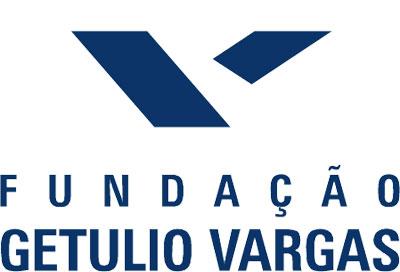 Rio de Janeiro, Brasil  							Última actualización Mayo 2020RESUMENFGV es una institución de educación superior brasileña fundada en 1944. Ofrece grados de Economía, Administración de Empresas, Derecho, Ciencias Sociales y Tecnología de la Información. Está considerada por la revista Foreign Policy como uno de los más importantes “think-tanks” del mundo.FGV es una institución de educación superior brasileña fundada en 1944. Ofrece grados de Economía, Administración de Empresas, Derecho, Ciencias Sociales y Tecnología de la Información. Está considerada por la revista Foreign Policy como uno de los más importantes “think-tanks” del mundo.WEBWeb Fundaçao Getulio Vargas:https://portal.fgv.br/Web FGV – Rio  de Janeiro
https://portal.fgv.br/institucionalWeb Fundaçao Getulio Vargas:https://portal.fgv.br/Web FGV – Rio  de Janeiro
https://portal.fgv.br/institucionalINFORMACIÓN PARA ALUMNOS INTERNACIONALEShttps://direitorio.fgv.br/internacionalhttps://direitorio.fgv.br/internacionalÁREAS CON CONVENIOConsulta las bases de la Convocatoria MNE de cada año en la página de movilidad en tu Secretaria Virtual.Consulta las bases de la Convocatoria MNE de cada año en la página de movilidad en tu Secretaria Virtual.COORDINADORES ACADÉMICOSConsulta las bases de la Convocatoria MNE de cada año en la página de movilidad en tu Secretaria Virtual.Consulta las bases de la Convocatoria MNE de cada año en la página de movilidad en tu Secretaria Virtual.IDIOMA DE LOS CURSOSSe recomienda un nivel B1 de portugués.Consulta las bases de la Convocatoria MNE de cada año en la página de movilidad en tu Secretaria Virtual.Se recomienda un nivel B1 de portugués.Consulta las bases de la Convocatoria MNE de cada año en la página de movilidad en tu Secretaria Virtual.DEADLINESEl estudiante debe tener en cuenta que resulta de vital importancia respetar las fechas límite establecidas por la Universidad de destino para el envío de toda la documentación necesariaFGV Río de Janeiro, recomienda que la documentación se envíe al menos, con un mes de antelación. El estudiante debe tener en cuenta que resulta de vital importancia respetar las fechas límite establecidas por la Universidad de destino para el envío de toda la documentación necesariaFGV Río de Janeiro, recomienda que la documentación se envíe al menos, con un mes de antelación. CALENDARIO ACADÉMICOPrimer semestre – febrero a julioSegundo semestre – agosto a diciembreHay que tener en cuenta al solicitar plaza que en la convocatoria siempre nos referimos a cuatrimestres UC3M, aunque en Brasil la distribución sea diferente.  Primer semestre – febrero a julioSegundo semestre – agosto a diciembreHay que tener en cuenta al solicitar plaza que en la convocatoria siempre nos referimos a cuatrimestres UC3M, aunque en Brasil la distribución sea diferente.  INFORMACIÓN ACADÉMICALa asistencia a clase es OBLIGATORIA.La mayoría de las asignaturas son impartidas en portugués y algunas optativas en inglés. El estudiante debe de tener un nivel medio de la lengua portuguesa. Las asignaturas a elegir pueden consultarse aquí:http://direitorio.fgv.br/graduacao/grade-curricularAdemás de las asignaturas propias del grado en Derecho, los alumnos pueden matricularse de asignaturas de la Facultad de Ciencias Sociales, Administración, Economía, Relaciones Internacionales.La asistencia a clase es OBLIGATORIA.La mayoría de las asignaturas son impartidas en portugués y algunas optativas en inglés. El estudiante debe de tener un nivel medio de la lengua portuguesa. Las asignaturas a elegir pueden consultarse aquí:http://direitorio.fgv.br/graduacao/grade-curricularAdemás de las asignaturas propias del grado en Derecho, los alumnos pueden matricularse de asignaturas de la Facultad de Ciencias Sociales, Administración, Economía, Relaciones Internacionales.ALOJAMIENTOLa escuela no ofrece alojamiento a los estudiantes pero existe una guía (documento guideline 15_16) con información de interés que se puede consultar. http://direitorio.fgv.br/sites/direitorio.fgv.br/files/guideline_-_versao_en_-_web.pdfLa escuela no ofrece alojamiento a los estudiantes pero existe una guía (documento guideline 15_16) con información de interés que se puede consultar. http://direitorio.fgv.br/sites/direitorio.fgv.br/files/guideline_-_versao_en_-_web.pdfSEGURO MÉDICOLa Universidad no ofrece ningún tipo de seguro a los estudiantes internacionales por lo que deben contratarlo antes de incorporarse a la Universidad. La Universidad no ofrece ningún tipo de seguro a los estudiantes internacionales por lo que deben contratarlo antes de incorporarse a la Universidad. RECOMENDACIONES DE VIAJERecomendamos encarecidamente a los estudiantes consultar las recomendaciones de viaje que ofrece el Ministerio de Asuntos Exteriores y Cooperación http://www.exteriores.gob.es/Embajadas/BRASILIA/es/VivirEn/Paginas/inicio.aspxRecomendamos encarecidamente a los estudiantes consultar las recomendaciones de viaje que ofrece el Ministerio de Asuntos Exteriores y Cooperación http://www.exteriores.gob.es/Embajadas/BRASILIA/es/VivirEn/Paginas/inicio.aspx